Краевое государственное общеобразовательное бюджетное учреждение «Первомайская специальная (коррекционная) общеобразовательная  школа-интернат»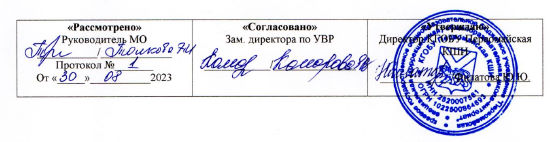 АДАПТИРОВАННАЯ РАБОЧАЯ ПРОГРАММАпо учебному предмету  «Профильный труд» («Швейное дело») 9 классСрок реализации:2023-2024 уч.годСоставила: Толкова Э.И.С.Первомайское2023 г. Пояснительная запискаАдаптированная рабочая программа  по технологии (швейное дело) разработана на основании Нормативно-правовых документов:ФГОС ООО . Приказ Министерства образования и науки РФ от 17.12.2010 г. №1897Программа для 5 – 9 классов специальных (коррекционных) образовательных учреждений VIII вида: Сборник 2. /В.В. Воронкова, С.Л. Мирский, Б.А. Журавлев, Иноземцева, Е.А. Ковалева, В.А. Васенков; Под редакцией В.В. Воронковой. – М.: ВЛАДОС, 2014. – 240с.;Закон РФ «Об образовании в Российской Федерации» от 29 декабря 2012 г. № 273-ФЗ;Приказ от 8 июня 2015 г. № 576 «О внесении изменений в федеральный перечень учебников, рекомендованных к использованию при реализации имеющих государственную аккредитацию образовательных программ начального и общего, основного общего, среднего общего образования, утвержденного приказом Министерства образования и науки Российской Федерации от 31 марта 2014 г. № 253;Приказ Министерства образования РФ от 10 августа 2012 г. № 01-2205 "Об утверждении Базисного учебного плана специальных (коррекционных) образовательных учреждений VIII вида "Учебный план КГОБУ Первомайской КШИПрограмма рассчитана на профессиональную ориентацию учащихся коррекционной школы 8 типа для сельских школ. Цель программы: подготовка школьников к поступлению в ПТУ соответствующего типа и профиля. Планируемы результаты освоения учебного предмета, курса и т.д.         Ожидаемые результаты освоения обучающимися  выделенных образовательных областей, исходя из представленных в них содержательных линий,  согласно Концепции «Специальных федеральных государственных образовательных стандартов для детей с ограниченными возможностями здоровья» включают два компонента: «академический» и формирование жизненной компетенции, а именно:- овладение обучающимися трудовыми знаниями и умениями, необходимых для выполнения практических работ; - овладение правилами и приемами выполнения ручных и машинных работ;- овладение способами в формировании профессиональных планов и в выборе профессии;           - умение использовать приобретенные знания и умения в практической деятельности  и повседневной жизни.После освоения предмета технологии по швейному делу учащиеся должны: владеть компетенциями:- информационно-коммуникативными (умение выслушивать и принимать во внимание взгляды других людей, умение самовыражать себя в творческой работе, сотрудничать и работать в команде);- социальными (умение видеть связи между настоящими и прошлыми событиями, умение сделать посильный вклад в коллективный проект, умение организовывать свою деятельность);- эмоционально-ценностными (умение быть упорными  и стойкими перед возникшими трудностями).знать:- строение и основные свойства тканей  и их применение, устройство ножной швейной машины, полную характеристику ручных  и машинных швов и правила их применения,  технологию изготовления изученных швейных изделий, правила ремонта швейных изделий, правила и виды отделки швейных изделий, технику безопасной работы с ручными швейными инструментами и на ножной швейной машине.  уметь:-  распознавать виды тканей;- качественно выполнять все виды швов;- выполнять мелкий ремонт одежды;-  рационально организовывать рабочее место;-  составлять последовательность выполнения технологических операций для изготовления изделия;-  выбирать материалы, инструменты и оборудование для выполнения работ;- выполнять технологические операции с использованием ручных инструментов, приспособлений, машин и оборудования;-  соблюдать требования безопасности труда и правила пользования ручными инструментами, машинами и оборудованием;- осуществлять доступными средствами контроль качества изготавливаемого изделия (детали).Календарно-тематическое планирование1 четверть -  32 часа 2 четверть - 32 часа 3 четверть -  40 часов 4 четверть -  32 часа№  п/пТ  Е  М  АКол-во часовДатаС О Д Е Р Ж А Н И Е    З А Н Я Т И ЯС О Д Е Р Ж А Н И Е    З А Н Я Т И ЯОборудование наглядностьПовторение№  п/пТ  Е  М  АКол-во часовДатаТеоретические сведенияПрактические работыОборудование наглядностьПовторение1ВВОДНОЕ ЗАНЯТИЕМАТЕРИАЛОВЕДЕНИЕ1. Вводное занятие. Знакомство с шерстяными тканями.22Подведение работы за 1 четверть. Применение, получение, виды, свойства шерстяных тканей.Подготовка материалов для работы. Оформление образцов тканей в альбом. Заполнение таблицы «Свойства тканей» 1.Образцы тканей 2.Стенд3.Раздаточный материал2ИЗГОТОВЛЕНИЕ ШВЕЙНЫХ ИЗДЕЛИЙ1.Знакомство с прямой юбкой. Технология изготовления прямой юбки.202Юбка – поясное изделие. Назначение, формы, способы обработки юбок. Применяемые ткани. Детали прямой юбки, срезы деталей. . Технология изготовления прямой юбки.Анализ образца изделия. Работа с технологической картой. Заполнение в альбом страницы «Юбка»1.Плакат2.Образец изделия3.Инструкционная картаШерстяные ткани.2.П.р.: подготовка кроя юбки к обработке.2Правила подготовки кроя к пошиву.Перенос меловых линий. Прокладывание меловых линий.1.Плакат2.Образец изделия3.Инструкционная карта4.Инструменты5.КройПрямая юбка3.П.р.: подготовка юбки к примерке.2Правила подготовки юбки к примерке.Сметывание вытачек, складок, боковых срезов1.Плакат2.Образец изделия3.Инструкционная карта4.Инструменты5.КройПрямая юбка4.П.р.: проведение примерки юбки, исправление дефектов.2Правила проведения примеркиПроведение примерки юбки, исправление дефектов1.Плакат2.Образец изд-я3.Инструкцион ная карта4.Инструменты5.КройПрямая юбка5.П.р.: обработка вытачек и боковых швов юбки.2Стачивание вытачек, выполнение машинных закрепок, заутюживание. Стачивание боковых швов, обработка срезов, разутюживание Анализ работы.1.Образец изделия2.Инструкционная карта3.ИнструментыПрямая юбка6.П.р.: обработка застежки юбки тесьмой молнией.2Обработка застежки юбки тесьмой молнией.1.Образец изделия2.Инструкционная карта3.ИнструментыПрямая юбка7.Обработка нижнего среза юбки швом вподгибку.2Обработка нижнего среза юбки швом вподгибку.1.Образец изделия2.Инструкционная карта3.ИнструментыПрямая юбка7.Правила обработки верхнего среза юбки притачным поясом. П.р.: обработка верхнего среза юбки.4Виды обработки верхнего среза юбок. Правила подготовки пояса и обработки верхнего среза.Подготовка пояса: обработка зигзагом, уплотнение корсажной лентой. Обработка верхнего среза.1.Образец изделия2.Инструкционная карта4.ИнструментыПрямая юбка8.П.р.: Выполнение прорезной петли, окончательная отделка изделия.2Разметка и обметывание петли, пришивание пуговицы. Удаление сметочных нитей. Утюжка изделия. Анализ качества работы1.Инструменты2.Инструкционная картаПрямая юбкаПРАКТИЧЕСКОЕ ПОВТОРЕНИЕ1.Пошив постельного белья6222Пошив наволочек пооперационным способом.1.Инструменты2.Инструкционная карта№  п/пТ  Е  М  АКол-во часовДатаС О Д Е Р Ж А Н И Е    З А Н Я Т И ЯС О Д Е Р Ж А Н И Е    З А Н Я Т И ЯОборудование наглядностьПовторение№  п/пТ  Е  М  АКол-во часовДатаТеоретические сведенияПрактические работыОборудование наглядностьПовторение1ВВОДНОЕ ЗАНЯТИЕМАТЕРИАЛОВЕДЕ НИЕ1.Вводное занятие. Знакомство с шелковыми тканями. П.р.: оформление образцов42Анализ работы за 2 четверть, знакомство с работой на 3 четверть. График дежурства. Виды шелковых волокон. Волокна натурального и искусственного шелка, их получение и свойства. Оформление образцов тканей в альбом1.Плакаты по ТБ2.Обр. тканей3.Клей2.Изучение дефектов тканей, полученных в процессе их производства.2Дефекты тканей, полученные в процессе их производства.Распознавание дефектов на образцах1.ОбразцыНатуральные и искус ственные шелковые ткани2ТЕХНОЛОГИЯ ОБ РАБОТКИ ОТДЕЛЬНЫХ УЗЛОВ1.Застежка – разрез. П.р.: обработка застежки окантовочным швом.62Виды обработки застежки – разреза. Правила обработки окантовочным швом.Обработка застежки окантовочным швом на образце. Оформление образца в альбом1.Образцы2.Инструкц-я карта3.Инструменты4.КройДефекты тканей2.П.р.: обработка застежки – разреза подкройной обтачкой4Правила обработки застежки подкройной обтачкойРазметка и подготовка обтачки, ее обработка. Обработка застежки – разреза подкройной обтачкой на образце1.Образцы2.Инструкц-я карта3.Инструменты4.КройВиды обработки застежки - разреза3ИЗГОТОВЛЕНИЕ ШВЕЙНЫХ ИЗДЕЛИЙ1.Знакомство с блузкой. Технология ее изготовления. 182Блузка – вид плечевого изделия. Применяемые ткани и швы. Фасоны. Детали кроя и срезы деталей. Технология изготовления.Работа с инструкционной картой. Оформление альбома.1.Обр. изделия2.Плакат3.Иллюстрации4.Инструкц-я карта5.Образцы швовЗастежка - разрез2.Правила подготовки кроя блузки к обработке. П.р.: подготовка кроя2Правила подготовки кроя блузки к обработкеПодготовка кроя к обработке1.Обр. изделия2.Плакат3.Иллюстрации4.Инструкц-я карта5.Обр. швов6.КройБлузка3.Правила подготовки блузки к примерке. П.р.: подготовка блузки к примерке и ее проведение.2Правила подготовки блузки к примерке.Подготовка блузки к примерке и ее проведение.1.Обр. изделия2.Инструкц-я карта3.Крой4.П.р.: обработка плечевых и боковых срезов стачным швом и срезов стачного шва зигзагообразной строчкой.2Стачивание боковых и плечевых, обработка срезов стачного шва зигзагообразной строчкой.1.Обр. изделия2.Инструкц-я карта3.Деталь блузки5.П.р.: обработка застежки блузки окантовочным швом. 2Обработка застежки блузки окантовочным швом. 1.Обр. изделия2.Инструкц-я карта3.Деталь блузки6.П.р.: обработка горловины блузки окантовочным швом2Обработка среза горловины блузки окантовочным швом.1.Обр. изделия2.Инструкц-я карта3.Деталь блузки7.П.р.: обработка срезов рукавов блузки швом вподгибку. 2Обработка срезов рукавов блузки швом вподгибку. 1.Обр. изделия2.Инструкц-я карта3.Деталь блузки8.П.р.: обработка нижнего среза блузки швом вподгибку.2Обработка нижнего среза блузки швом вподгибку.1.Обр. изделия2.Инструкц-я карта3.Деталь блузки9.П.р.: окончательная отделка изделия. Анализ качества работы.2Окончательная отделка изделия. Анализ качества работы.Окончательная отделка изделия. Анализ качества работы.4ПРАКТИЧЕСКОЕ ПОВТОРЕНИЕ1.Пошив сумок для школьных принадлежностейпооперационным способом.422Пошив сумок для школьных принадлежностейпооперационным способом.1.Обр. изделия2.Инструкц-я карта3.Крой4.Инструменты№  п/пТ  Е  М  АКол-во часовДатаС О Д Е Р Ж А Н И Е    З А Н Я Т И ЯС О Д Е Р Ж А Н И Е    З А Н Я Т И ЯОборудование наглядностьПовторение№  п/пТ  Е  М  АКол-во часовДатаТеоретические сведенияПрактические работыОборудование наглядностьПовторение1ВВОДНОЕ ЗАНЯТИЕ. ЗНАКОМ. ИЗГОТОВЛЕНИЕ ШВЕЙНЫХ ИЗДЕЛИЙ1.Вводное занятие. Общие сведения о халатах. Технология изготовления. П.р.: подготовка кроя халата.322Анализ работы за 2 четверть. Знакомство с планом работ на 3 четверть. Халаты рабочие и домашние, их фасоны. Ткани и нитки для халатов. Детали кроя, срезы деталей. Технология изготовления домашнего халата.Перевод меловых линий и контрольных знаков копировочными стежками.Образец изделияПлакатКройИнструментыИнструкционная карта2.П.Р.: подготовка халата к первой  примерке2Правила подготовки халата к первой примеркеСметывание нагрудных и талиевых вытачек, плечевых и боковых швов. Образец изделияПлакатКройИнструментыИнструкционная картаТехнология пошива халата3.П.Р.: проведение первой примерки, исправление дефектов.2Правила проведения примерки.Исправление дефектовОбразец КройИнструментыИнструкционная картаПравила подготовки халата к первой примерке4.П.Р.: шитье халата после первой примерки.2Правила утюжки вытачек и швов.Стачивание вытачек, заутюживание. Стачивание плечевых и боковых швов. Обработка припусков зиг агом, заутюживаниеОбразец КройИнструментыИнструкционная картаПравила проведения примерки.5.П.Р.: обработка отложного воротника халата.2Обтачивание деталей воротника, выворачивание, выправление и прометывание шва, утюжка воротникаКрой воротникаИнструментыИнструкционная картаПравила обработки воротника6.П.р.: соединение воротника с горловиной халата.2Закрепление воротника на горловине по надсечкам. Приметывание по шву подворотникаИзделиеВоротникИнструментыИнструкционная карта7.П.р.: обработка пояса и вешалки для халата.2Обтачивание деталей пояса, выворачивание, прометывание шва, утюжка. Изготовление вешалки.КройИнструменты Образец изделияПравила изготовления вешалки8.П.р.: подготовка подбортов халата, сметывание с полочками.2Обработка срезов подбортов зигзагом, соединение их с полочками с одновременным вметыванием пояса.ИзделиеКрой подбортовПоясИнструментыОбразец изделияСрезы подбортов9.П.р.: стачивание подбортов с полочками халата, выполнение отделочной строчки. 2Притачивание под бортов, воротника, приметывание второго среза подбортов, выполнение отделочной строчки.ИзделиеИнструментыОбразец изделияПравила соединения подбортов с полочками10.П.р.: обработка карманов и соединение их с полочками.2Обработка срезов карманов, утюжка, приметывание и притачивание к полочкам.Крой кармановИзделиеИнструментыОбразец изделияПравила обработки карманов 11.П.р.: соединение карманов с полочками.Разметка места наложения карманов. Приметывание и притачивание карманов к полочкам.ИзделиеИнструментыОбразец изделияКарманы Правила соединения карманов с деталью12.П.р.: обработка рукавов и подготовка их  к втачиванию.2Правила подготовки рукава к втачиваниюПрошивание по окату двух строчек для посадки. Сметывание  и стачивание  швов рукавов.Крой рукавовИнструментыОбразец изделияОбработка рукава13.П.р.: вметывание и втачивание рукавов в пройму халата2Вметывание и втачивание рукавов в пройму халата. Обработка срезов зигзагом. РукаваИзделиеИнструментыОбразец изделия14.П.р.: обработка срезов пройм рукавов. Обработка нижнего среза рукавов.2Обработка срезов  проймы зигзагом. Обработка нижнего среза рукавов.ИзделиеИнструментыОбразец изделия15.П.р.: обработка нижнего среза халата.2Заметывание нижнего среза, прострачивание.ИзделиеИнструментыОбразец изделияВиды обработки нижнего среза16.П.р.: изготовление прорезной петли на халате. Окончательная отделка изделия. 2Изготовление прорезной петли  Окончательная отделка изделия: утюжка, складывание по образцу. ИзделиеИнструментыОбразец изделияПравила изготовления прорезной петлиПРАКТИЧЕСКОЕ ПОВТОРЕНИЕ1.Практическое повторение: пошив сумок для спецодежды8Планирование работы , разбивка работы на операции, закрепление операций за исполнителями.Пошив сумок для спецодежды с пооперационным разделением трудаОбразец изделияИнструкционная картаКройИнструменты Технология пошива сумки№  п/пТ  Е  М  АКол-во часовДатаС О Д Е Р Ж А Н И Е    З А Н Я Т И ЯС О Д Е Р Ж А Н И Е    З А Н Я Т И ЯОборудование наглядностьПовторение№  п/пТ  Е  М  АКол-во часовДатаТеоретические сведенияПрактические работыОборудование наглядностьПовторение1ВВОДНОЕ ЗАНЯТИЕ ПРАКТИЧЕСКОЕ ПОВТОРЕНИЕ1.Вводное занятие. Практическое повторение: пошив нижнего белья пооперационным способом.16Пошив мужских трусов пооперационным способом.Инструкционная картаКрой изделияОбразец изделияинструментыТехнология пошива трусов мужских2РЕМОНТ ОДЕЖДЫ1.Ремонт нижнего белья.102Осмотр белья, планирование работы Ремонт белья по распоровшемуся швуИнструменты 2.Ремонт рубашек и брюк.4Осмотр одежды, раскладка по видам ремонтаПришивание пуговиц, ремонт петель, ремонт по распоровшемуся шву.Инструменты 3.Ремонт верхней одежды.4Осмотр одежды, планирование работыИзготовление и пришивание вешалок, пришивание пуговиц, наложение заплат.Инструменты 3ГОДОВАЯ КОНТРОЛЬНАЯ РАБОТАОбработка отложного воротника на образце2Обработка отложного воротника с опорой на технологическую карту.КройТехнологическая картаИнструменты 4МАШИНОВЕДЕНИЕ1.Уход за швейной машиной, ее чистка и смазка.42Правила разборки и сборки челночного комплекса.Разборка челночного комплекса, чистка, сборкаПлакатИнструменты2.Уход за швейной машиной, ее смазка.2Необходимость смазки швейной машины. Узлы, требующие смазки. Правила и порядок смазки Смазка узлов швейной машины машинным масломПлакат Масленки с маслом